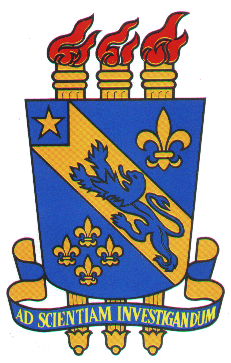 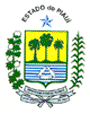 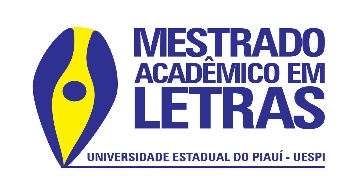 UNIVERSIDADE ESTADUAL DO PIAUÍ-UESPIPRÓ-REITORIA DE PESQUISA E PÓS-GRADUAÇÃOCOORDENAÇÃO DO CURSO DE MESTRADO ACADÊMICO EM LETRASSeleção de Mestrado em Letras - EDITAL PROP Nº 003/2017REQUERIMENTOEu, _________________________________________________, venho, através deste, requerer minha inscrição no processo seletivo do Mestrado Acadêmico em Letras, área de concentração em ____________________________________________ ciente de todas as informações, ao tempo em que concordo com as exigências constantes no Edital do referido Mestrado.Teresina, ______ / __________________ / ______     ______________________________________________CPF:RG: